Special Angles and Parallel Lines HW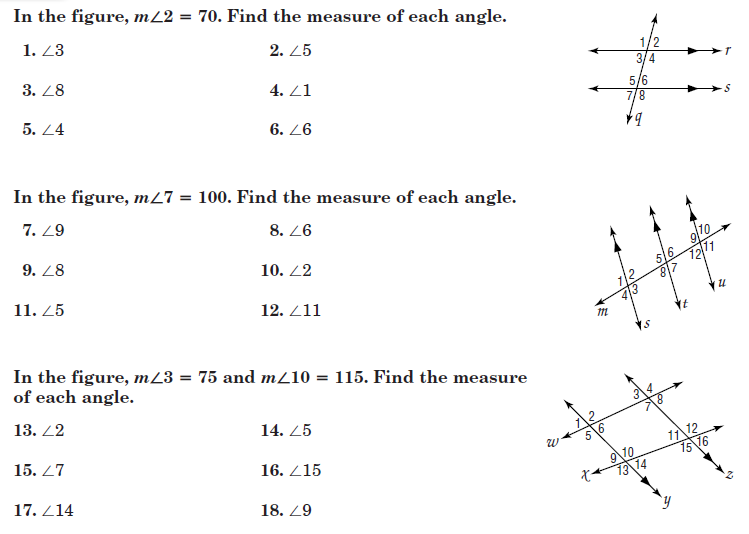 19. 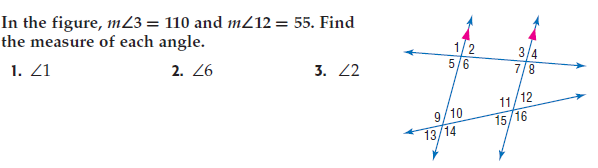 This is out of the book so you don’t have to bring it home… You’re welcome! 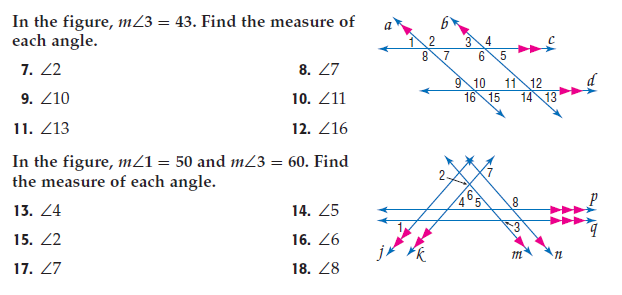 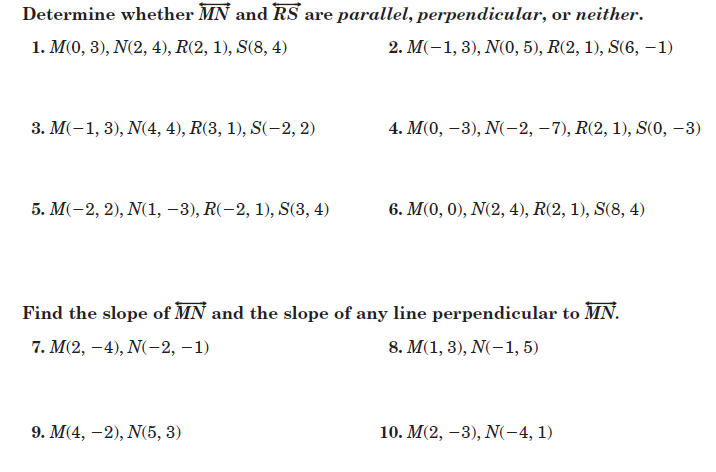 				Slope MN: ____				Slope MN: ____				Slope RS: _____				Slope RS: _____20.) Write the equation of a line in slope intercept form which pass through the points A(5.1) and B(8,-2)21.) Write the equation of a line in slope intercept form which pass through the points A(-5,-2) and B(-8,-2)22.) Write the equation of a line in slope intercept form which is parallel to  and passes through the point (-3,2). 23.) Write the equation of a line in slope intercept form which is parallel to  and passes through the point (-1,-2).  24.) Write the equation of a line in slope intercept form which is perpendicular to  and passes through the point (2,-2). 25.) Write the equation of a line in slope intercept form which is perpendicular to  and passes through the point (0,-15).26.) 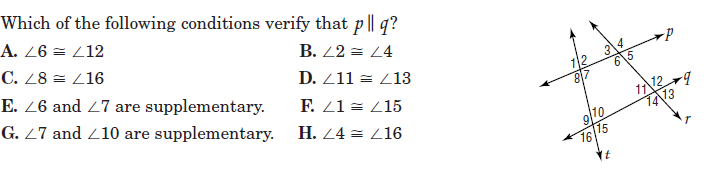 From Workbook: 3.5 Skills Practice 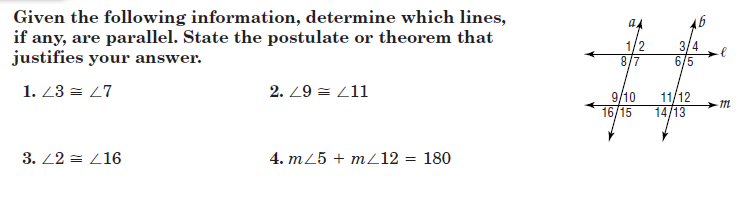 From Workbook: 6.5 Practice 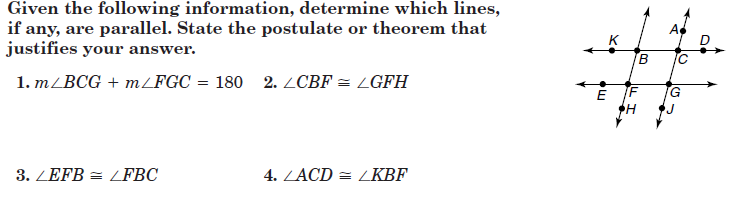 